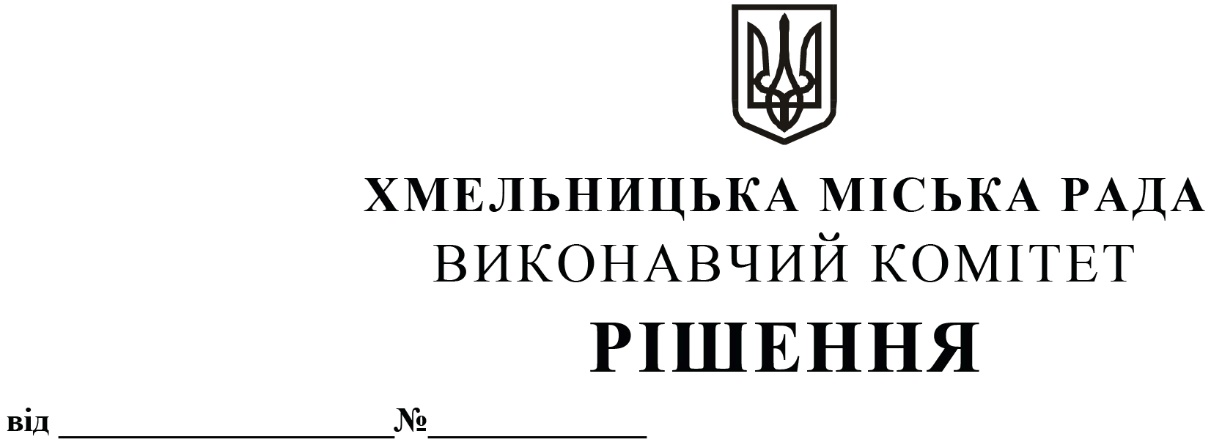 Про внесення пропозиції на розгляд сесії міської ради про встановлення пільги щодо сплати земельного податку в 2020 році Розглянувши звернення підприємства об’єднання громадян «Хмельницьке учбово-виробниче підприємство Українського товариства сліпих» щодо встановлення  пільги по сплаті земельного податку в 2020 році, керуючись ст. 52 Закону України «Про місцеве самоврядування в Україні», виконавчий комітет міської радиВИРІШИВ:1. Внести пропозицію на розгляд сесії міської ради про встановлення пільги щодо сплати земельного податку для підприємства об’єднання громадян «Хмельницьке учбово-виробниче підприємство Українського товариства сліпих», звільнивши його від сплати земельного податку в 2020 році.2. Контроль за виконання рішення покласти на заступника міського голови А. Бондаренка.Міський голова		О. СИМЧИШИН